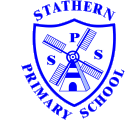 ..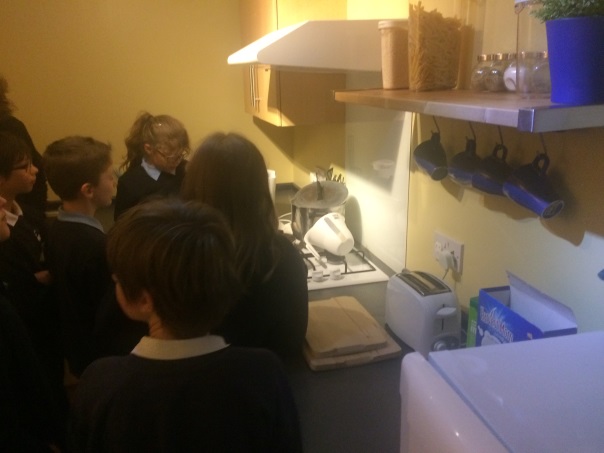 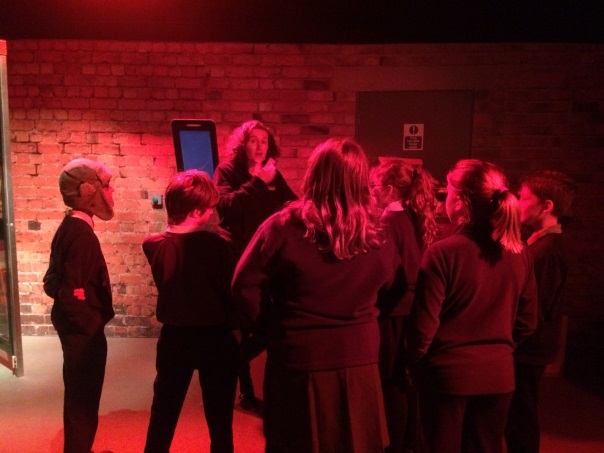 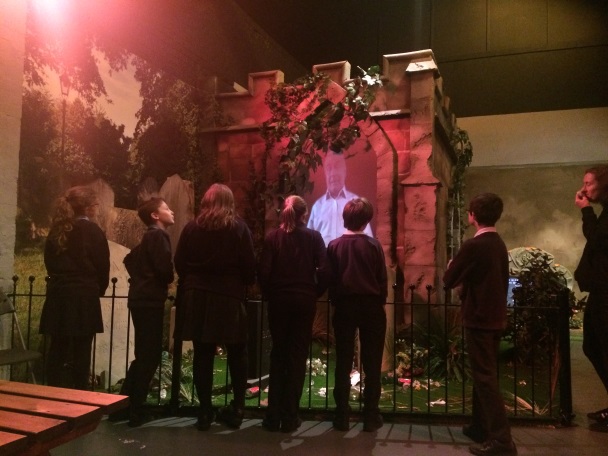 .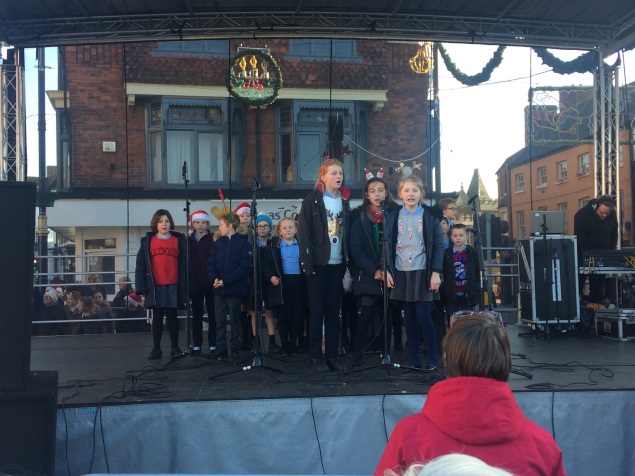 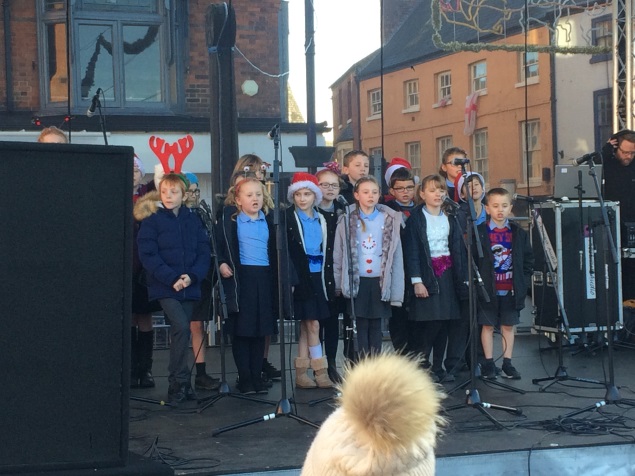 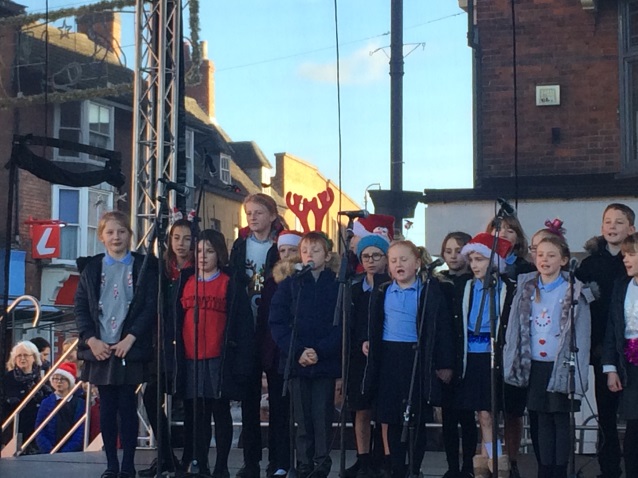 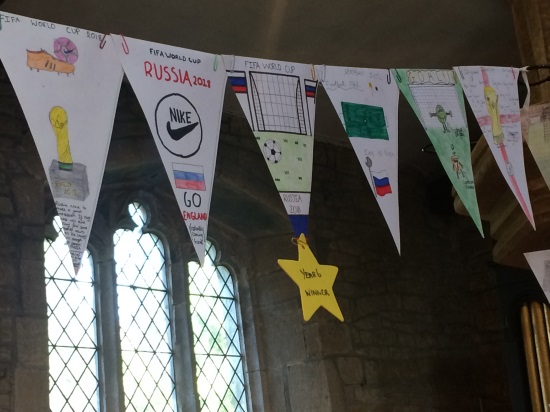 